Option 1 - Phonics 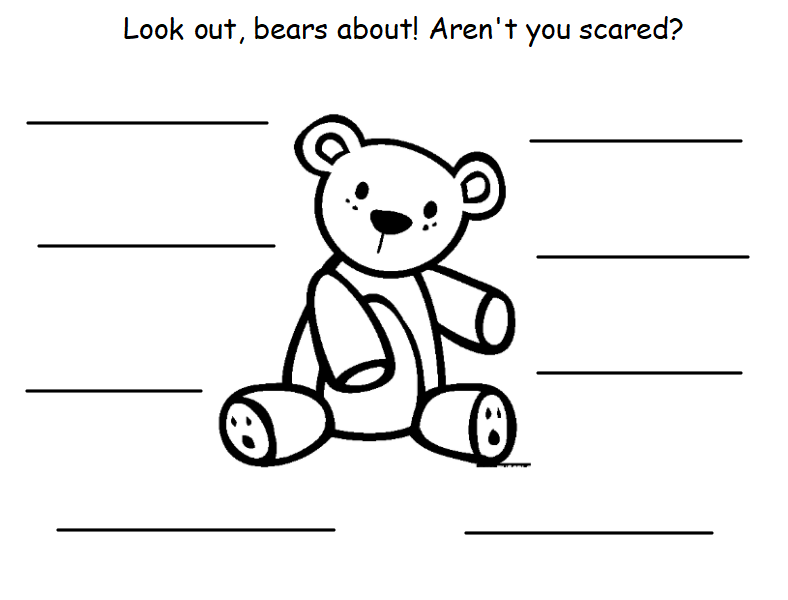 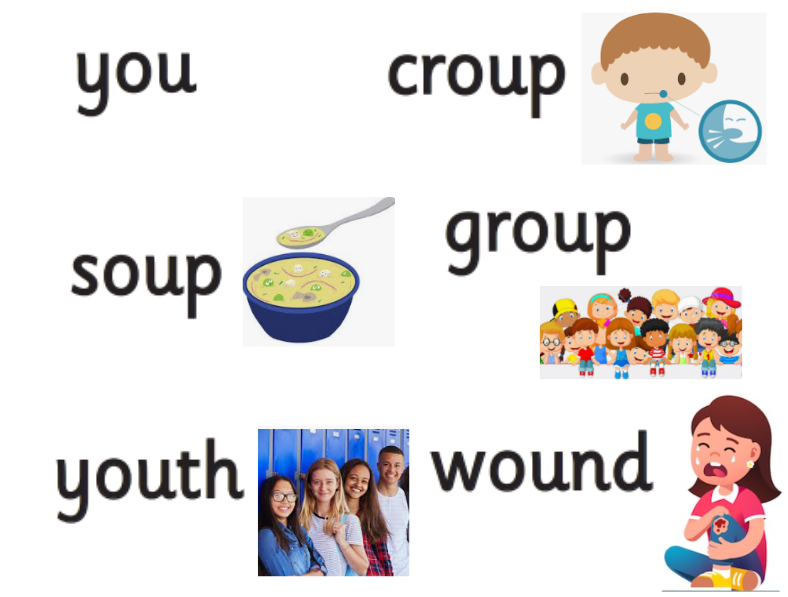 